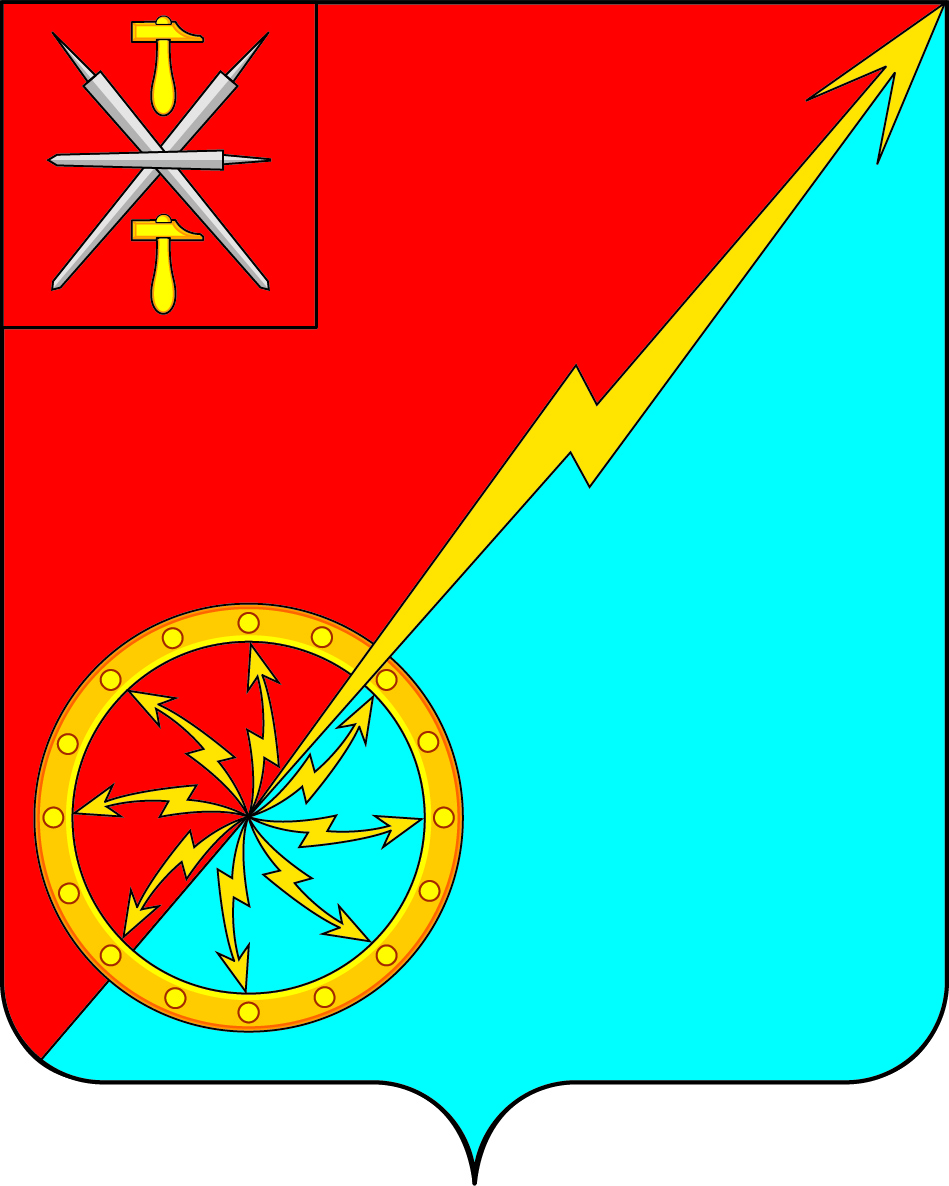 О внесении изменений в постановление администрации муниципального образования город Советск Щекинского района №10-121 от 01.10.2014г. «Об утверждении муниципальной программы 
«Профессиональная переподготовка, повышение квалификации муниципальных служащих и технических работников администрации город Советск Щекинского района»В соответствии с Федеральными законами от 06.10.2003 г. № 131-ФЗ «Об общих принципах организации местного самоуправления в Российской Федерации», от 02.03.2007 г. № 25-ФЗ «О муниципальной службе в Российской Федерации», на основании Устава муниципального образования город Советск Щёкинского района администрация муниципального образования город Советск Щёкинского района ПОСТАНОВЛЯЕТ:1.Внести изменения в постановление № 10-121 от 01.10.2014 года «Об утверждении муниципальной программы «Профессиональная переподготовка, повышение квалификации муниципальных служащих и технических работников администрации муниципального образования город Советск Щекинского района» в части приложения. Приложение изложить в новой редакции.2. Контроль за исполнением данного постановления оставляю за собой. 3. Постановление обнародовать путем размещения на официальном сайте муниципального образования город Советск Щекинского района и на информационном стенде администрации муниципального образования город Советск Щекинского района по адресу: Тульская область, Щекинский район, г.Советск, пл.Советов, д.1.4. Постановление вступает в силу со дня официального обнародования.Заместитель главы администрации МО г.Советск Щекинского района                                                        О.А. ТитоваПриложение к постановлению администрации муниципального образования город Советск  Щекинского района от 22 января 2024 года № 1-10Муниципальная программа «Профессиональная переподготовка, повышение квалификации муниципальных служащих  и технических работников администрации муниципального образования город Советск Щекинского района» Паспортмуниципальной программы1. Содержание проблемы и обоснование ее решения 
программно-целевым методомВ современных условиях одним из инструментов реализации государственной кадровой стратегии является формирование кадрового состава органов местного самоуправления. Наличие подготовленных управленцев является непременным условием развития инновационной экономики, муниципальной службы, системы управления и социальных услуг.Администрацией МО город Советск  Щекинского района регулярно проводится обучение муниципальных служащих в форме переподготовки и повышения квалификации муниципальных служащих, проведения семинаров с целью повышения эффективности исполнения муниципальными служащими должностных полномочий и функциональных обязанностей, обновления теоретических и практических знаний в соответствии с постоянно повышающимися требованиями к уровню квалификации и необходимостью освоения современных методов решения профессиональных задач, создания условий для продвижения квалифицированных кадров.В современных условиях необходимо продолжение данной работы в течение всего периода реализации Программы на базе ведущих высших учебных заведений Тульской области и других регионов.2. Цели и задачи ПрограммыПо результатам выполнения мероприятий Программы планируется достижение цели: повышение эффективности и результативности муниципальной службы и профессиональной деятельности муниципальных служащих, создание эффективной системы управления муниципальной службой.Для достижения указанной цели Программы необходимо решение следующих задач:внедрение современных методов муниципального управления для повышения результативности деятельности муниципальных служащих;реализация современных программ переподготовки и повышения квалификации кадров муниципальной службы.Приложение 2К  Порядку разработки и реализации муниципальных  программ муниципального образования  город Советск Щёкинского районаПеречень 	мероприятий по реализации муниципальной программы«Профессиональная переподготовка, повышение квалификации муниципальных служащих и технических работников администрации город Советск Щекинского района»Приложение 3К  Порядку разработки и реализации муниципальных  программ муниципального образования город Советск Щёкинского районаПЕРЕЧЕНЬпоказателей результативности и эффективности реализации муниципальной программы«Профессиональная переподготовка, повышение квалификации муниципальных служащих  и технических работников администрации город Советск Щекинского района»Приложение 4к Порядку разработки и реализации муниципальных  программ муниципального образования  город Советск Щёкинского районаОбщая потребностьв ресурсах  муниципальной  программы«Профессиональная переподготовка, повышение квалификации муниципальных служащих и технических работников администрации город Советск Щекинского района»Российская Федерация                                                                                            Щекинский район Тульской областиРоссийская Федерация                                                                                            Щекинский район Тульской областиАдминистрация муниципального образования город Советск Щекинского районаАдминистрация муниципального образования город Советск Щекинского районаПОСТАНОВЛЕНИЕПОСТАНОВЛЕНИЕ22 января 2024г.                     №1-10Наименование муниципальной программыНаименование муниципальной программыМуниципальная программа «Профессиональная переподготовка, повышение квалификации муниципальных служащих и  технических работников администрации город Советск Щекинского района» (далее – Программа)Муниципальная программа «Профессиональная переподготовка, повышение квалификации муниципальных служащих и  технических работников администрации город Советск Щекинского района» (далее – Программа)Муниципальная программа «Профессиональная переподготовка, повышение квалификации муниципальных служащих и  технических работников администрации город Советск Щекинского района» (далее – Программа)Исполнитель (исполнители) программы      Исполнитель (исполнители) программы      Администрация муниципального образования город Советск Щекинского района.Администрация муниципального образования город Советск Щекинского района.Администрация муниципального образования город Советск Щекинского района.Цели программы                           Цели программы                           Повышение эффективности и результативности муниципальной службы и профессиональной деятельности муниципальных служащих и  технических работниковПовышение эффективности и результативности муниципальной службы и профессиональной деятельности муниципальных служащих и  технических работниковПовышение эффективности и результативности муниципальной службы и профессиональной деятельности муниципальных служащих и  технических работниковЗадачи программы                         Задачи программы                         1. Внедрение современных методов муниципального управления для повышения результативности деятельности муниципальных служащих и технических работников2. Реализация современных программ переподготовки и повышения квалификации кадров муниципальной службы и технических работников1. Внедрение современных методов муниципального управления для повышения результативности деятельности муниципальных служащих и технических работников2. Реализация современных программ переподготовки и повышения квалификации кадров муниципальной службы и технических работников1. Внедрение современных методов муниципального управления для повышения результативности деятельности муниципальных служащих и технических работников2. Реализация современных программ переподготовки и повышения квалификации кадров муниципальной службы и технических работниковПоказатели программыПоказатели программы Количество муниципальных служащих, прошедших профессиональную переподготовку и повышение квалификации;количество семинаров, проведенных с муниципальными служащими и техническими работниками Количество муниципальных служащих, прошедших профессиональную переподготовку и повышение квалификации;количество семинаров, проведенных с муниципальными служащими и техническими работниками Количество муниципальных служащих, прошедших профессиональную переподготовку и повышение квалификации;количество семинаров, проведенных с муниципальными служащими и техническими работникамиЭтапы и сроки реализации программы  Этапы и сроки реализации программы  2015-2026гг.2015-2026гг.2015-2026гг.Основные мероприятия, подпрограммы муниципальной программыОсновные мероприятия, подпрограммы муниципальной программыПрофессиональная переподготовка.Повышение квалификации.Проведение семинаров.Профессиональная переподготовка.Повышение квалификации.Проведение семинаров.Профессиональная переподготовка.Повышение квалификации.Проведение семинаров.Программно-целевые инструменты программыПрограммно-целевые инструменты программыОбъемы  бюджетных ассигнований программыОбъемы  бюджетных ассигнований программыВсего по муниципальной программе:188,3 тыс. руб.В том числе по годам:2015 год –40,0 тыс. руб.;2016 год – 11,0  тыс. руб.;2017 год – 12,0  тыс. руб.;2018 год  - 7,5  тыс. руб.;2019 год – 20,0  тыс. руб.;2020 год – 17,5 тыс.руб.2021 год – 7,0 тыс.руб.2022 год – 9,9 тыс.руб.2023 год –3,4 тыс.руб.2024 год –20 тыс.руб.2025 год –20 тыс.руб2026 год –20 тыс.рубВсего по муниципальной программе:188,3 тыс. руб.В том числе по годам:2015 год –40,0 тыс. руб.;2016 год – 11,0  тыс. руб.;2017 год – 12,0  тыс. руб.;2018 год  - 7,5  тыс. руб.;2019 год – 20,0  тыс. руб.;2020 год – 17,5 тыс.руб.2021 год – 7,0 тыс.руб.2022 год – 9,9 тыс.руб.2023 год –3,4 тыс.руб.2024 год –20 тыс.руб.2025 год –20 тыс.руб2026 год –20 тыс.рубВсего по муниципальной программе:188,3 тыс. руб.В том числе по годам:2015 год –40,0 тыс. руб.;2016 год – 11,0  тыс. руб.;2017 год – 12,0  тыс. руб.;2018 год  - 7,5  тыс. руб.;2019 год – 20,0  тыс. руб.;2020 год – 17,5 тыс.руб.2021 год – 7,0 тыс.руб.2022 год – 9,9 тыс.руб.2023 год –3,4 тыс.руб.2024 год –20 тыс.руб.2025 год –20 тыс.руб2026 год –20 тыс.рубОжидаемые результаты реализации программыОжидаемые результаты реализации программыВ ходе реализации программы предполагается осуществить профессиональную переподготовку и повышение квалификации  муниципальных служащих, технических работников, что будет способствовать созданию эффективной системы профессиональной переподготовки и повышения квалификации муниципальных служащих; повышению эффективности кадровой политики в системе муниципальной службы в целях улучшения кадрового состава муниципальных служащих; эффективной реализации полномочий органов местного самоуправления.В ходе реализации программы предполагается осуществить профессиональную переподготовку и повышение квалификации  муниципальных служащих, технических работников, что будет способствовать созданию эффективной системы профессиональной переподготовки и повышения квалификации муниципальных служащих; повышению эффективности кадровой политики в системе муниципальной службы в целях улучшения кадрового состава муниципальных служащих; эффективной реализации полномочий органов местного самоуправления.В ходе реализации программы предполагается осуществить профессиональную переподготовку и повышение квалификации  муниципальных служащих, технических работников, что будет способствовать созданию эффективной системы профессиональной переподготовки и повышения квалификации муниципальных служащих; повышению эффективности кадровой политики в системе муниципальной службы в целях улучшения кадрового состава муниципальных служащих; эффективной реализации полномочий органов местного самоуправления.	Наименование мероприятия, подпрограммы, ведомственной    целевой программыСрок   
исполненияОбъем финансирования (тыс. рублей)Объем финансирования (тыс. рублей)Объем финансирования (тыс. рублей)Объем финансирования (тыс. рублей)Объем финансирования (тыс. рублей)Исполнители
	Наименование мероприятия, подпрограммы, ведомственной    целевой программыСрок   
исполненияВсегоВ том числе за счет средств:В том числе за счет средств:В том числе за счет средств:В том числе за счет средств:Исполнители
	Наименование мероприятия, подпрограммы, ведомственной    целевой программыСрок   
исполненияВсегофедерального
бюджетаобластного бюджетаместного 
бюджетавнебюджетных
источниковИсполнители
Муниципальная программа «Профессиональная переподготовка, повышение квалификации муниципальных служащих и технических работников администрации Щекинского района на 2015 - 2025 годы» (далее – Программа)2015-2026188,300188,30Администрация муниципального образования город Советск Щекинского района.Профессиональная подготовка, переподготовка и повышение квалификации201540,00040,00Администрация муниципального образования город Советск Щекинского района.Профессиональная подготовка, переподготовка и повышение квалификации201611,00011,00Администрация муниципального образования город Советск Щекинского района.Профессиональная подготовка, переподготовка и повышение квалификации201712,00012,00Администрация муниципального образования город Советск Щекинского района.Профессиональная подготовка, переподготовка и повышение квалификации20187,5007,50Администрация муниципального образования город Советск Щекинского района.Профессиональная подготовка, переподготовка и повышение квалификации201920,00020,00Профессиональная подготовка, переподготовка и повышение квалификации202017,50017,5020217,0007,0020229,9009,9020233,4003,40202420002002025200020  02026200020  0Цели и   
задачи   
муниципальной   
программыПеречень    
конечных и   
непосредственных показателей (индикаторов)Фактическое 
значение  
показателя 
на момент  
разработки 
муниципальной   
программы  
(базисное  
значение)Значения показателей по годам реализации      
муниципальной программыЗначения показателей по годам реализации      
муниципальной программыЗначения показателей по годам реализации      
муниципальной программыЗначения показателей по годам реализации      
муниципальной программыЗначения показателей по годам реализации      
муниципальной программыЗначения показателей по годам реализации      
муниципальной программыЗначения показателей по годам реализации      
муниципальной программыЗначения показателей по годам реализации      
муниципальной программыЗначения показателей по годам реализации      
муниципальной программыЗначения показателей по годам реализации      
муниципальной программыЗначения показателей по годам реализации      
муниципальной программыЗначения показателей по годам реализации      
муниципальной программыПлановое  
значение  
показателя 
на день   
окончания  
действия  
муниципальной   
программыЦели и   
задачи   
муниципальной   
программыПеречень    
конечных и   
непосредственных показателей (индикаторов)Фактическое 
значение  
показателя 
на момент  
разработки 
муниципальной   
программы  
(базисное  
значение)201520162017201820192020202120222023202420252026Плановое  
значение  
показателя 
на день   
окончания  
действия  
муниципальной   
программыЦель 1Повышение эффективности и результативности муниципальной службы, создание эффективной системы управления муниципальной службойЗадача 1Реализация современных программ переподготовки и повышения квалификации кадров муниципальной службы.Чел.44222233333331Наименование ресурсовЕдиница 
измеренияОбъем потребности в  финансовых ресурсахОбъем потребности в  финансовых ресурсахОбъем потребности в  финансовых ресурсахОбъем потребности в  финансовых ресурсахОбъем потребности в  финансовых ресурсахОбъем потребности в  финансовых ресурсахОбъем потребности в  финансовых ресурсахОбъем потребности в  финансовых ресурсахОбъем потребности в  финансовых ресурсахОбъем потребности в  финансовых ресурсахОбъем потребности в  финансовых ресурсахОбъем потребности в  финансовых ресурсахОбъем потребности в  финансовых ресурсахНаименование ресурсовЕдиница 
измеренияВсегоВ том числе  по годам реализации:В том числе  по годам реализации:В том числе  по годам реализации:В том числе  по годам реализации:В том числе  по годам реализации:В том числе  по годам реализации:В том числе  по годам реализации:В том числе  по годам реализации:В том числе  по годам реализации:В том числе  по годам реализации:В том числе  по годам реализации:В том числе  по годам реализации:Наименование ресурсовЕдиница 
измеренияВсего201520162017201820192020202120222023202420252026Финансовые ресурсыВ том числе:федеральный бюджет----------------------------------------бюджет Тульской области----------------------------------------бюджет муниципального образованиятыс.руб.188,340,011,012,07,52017,57,09,93,4202020иные источники----------------------------------------